School NameAddressCountryDate 2018Dear ___________,On behalf of Special Olympics International, we would like to thank you and your staff for agreeing to partner with Special Olympics Program for the project “Play Unified. Learn Unified.” supported by the Stavros Niarchos Foundation. Together, your school and Special Olympics are aligned on a mission to develop young people into leaders, offering them the opportunity to be part of a team of change-makers so they can make a positive difference for inclusion in their communities. We greatly appreciate your commitment to join this project, because Unified Sports is a great to tool to create inclusion, empower young people and change attitudes amongst all participants. We look forward to seeing Unified Sports and Unified Schools grow in your community over the coming years and wish everyone great memorable moments of joy and sportsmanship. We are thrilled to welcome your school to the global network of Unified Schools of Special Olympics contributing to inclusion in communities across the globe.Together, we are building a Unified Generation.Sincerely,

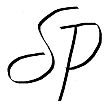 Soeren Palumbo
Sr. Director, Global Youth Engagement, 
Special Olympics InternationalXXXPresident and Managing Director, 
Special Olympics XXPresident, Special Olympics 